      Year 10 French       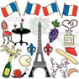 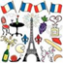 Summer 2021 Revision Check List      Listening, Reading and Writing skills will be assessed. Each skill has equal weighting.  Listening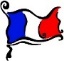 The Listening skill exam will take place during a class before the start of the school exams.  You will have to do a range of exercises including multiple choice, true or false, matching pairs, ticking boxes, filling in grids, giving information in English etc.   For this skill you will need to recognise spoken French and communicate your understanding and recognition of it.Reading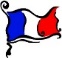 Your reading skills will be assessed as part of the timetabled exams.  You will have to do a range of exercises including multiple choice, true or false, matching pairs, ticking boxes, filling in grids, giving information in English etc.   For this skill you will need to recognise written French and communicate your understanding and recognition of it.Writing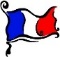 Your writing skills will be assessed as part of the timetabled exams.  You may have to write sentences in French for headings provided, answer questions in French and put English sentences into French. You need to be able to use and write your French accurately.  Content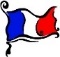 You will be assessed on the content of Module 1 for Writing skills and Modules 2 and 3 for Listening and Reading skills.Revision resourcesActive Learn account - My Courses practice exercises Studio 2 Text Book Studio 2 Workbook Vocabulary booksAssessment books          Bon Courage! 													ModuleTitleTopicsModule 1 Pages 6-25FOR WRITING SKILLS ONLYT’es branché(e)?Talking about television programmesThe present tense of –er verbsTalking about filmsThe present tense of avoir and êtreTalking about reading-ir and –re verbsTalking about the internetAller and faireTalking about what you did yesterday eveningThe perfect tenseModule 2 Pages 26-45FOR LISTENING AND READING SKILLSParis, je t’adoreSaying what you did in ParisSaying when you did thingsUnderstanding information about a tourist attractionOpinionsSaying where you went and howThe perfect (past) tenseModule 3 Pages 46-65FOR LISTENING AND READING SKILLSMon identitéTalking about personalityAdjectival agreementTalking about relationshipsTalking about musicTalking about clothesThe near future tenseRecognising past, present and future tenses